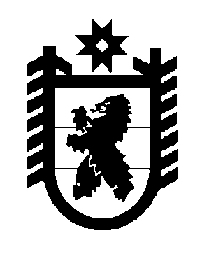 Российская Федерация Республика Карелия    ПРАВИТЕЛЬСТВО РЕСПУБЛИКИ КАРЕЛИЯРАСПОРЯЖЕНИЕот  17 февраля 2017 года № 94р-Пг. Петрозаводск 	В целях реализации распоряжения Правительства Республики Карелия от 16 августа 2016 года № 641р-П:	1. Утвердить график передачи органами исполнительной власти Республики Карелия, Конституционным Судом Республики Карелия функций по ведению бухгалтерского учета и составлению бухгалтерской отчетности государственному казенному учреждению Республики Карелия «Центр бухгалтерского и аналитического сопровождения» согласно приложению к настоящему распоряжению.	2. Органам исполнительной власти Республики Карелия, указанным в приложении к настоящему распоряжению:	в срок до 20 февраля 2017 года внести в Правительство Республики Карелия предложения об изменении предельной штатной численности и (или) структуры;	обеспечить  передачу функций по ведению бухгалтерского учета и составлению бухгалтерской отчетности в сроки, установленные приложением к настоящему распоряжению. Временно исполняющий обязанности
 Главы Республики Карелия                                                   А.О. ПарфенчиковГрафик передачи органами исполнительной власти Республики Карелия, Конституционным Судом Республики Карелия функций по ведению бухгалтерского учета и составлению бухгалтерской отчетности государственному казенному учреждению Республики Карелия «Центр бухгалтерского и аналитического сопровождения»____________Приложение к распоряжению Правительства Республики Карелия от 17 февраля 2017 года № 94р-П№ п/пНаименование органа государственной власти Республики Карелия Срок исполнения1.Государственная жилищная инспекция Респуб-лики Карелия февраль 2017 года2.Конституционный Суд Республики Карелия (по согласованию)февраль 2017 года3.Государственный комитет Республики Карелия по ценам и тарифам март 2017 года4.Министерство строительства, жилищно-комму-нального хозяйства и энергетики Республики Карелия апрель 2017 года5.Управление ветеринарии Республики Карелия апрель 2017 года6.Государственный комитет Республики Карелия по дорожному хозяйству, транспорту и связимай 2017 года7.Государственный контрольный комитет Республики Карелия июнь 2017 года8.Министерство сельского, рыбного и охотничьего хозяйства Республики Карелия июнь 2017 года9.Государственный комитет Республики Карелия по обеспечению жизнедеятельности и безопас-ности населенияавгуст 2017 года10.Государственный комитет Республики Карелия по управлению государственным имуществом и организации закупокноябрь 2017 года11.Управление Республики Карелия по обеспечению деятельности мировых судейноябрь 2017 года